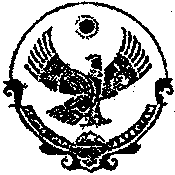 РЕСПУБЛИКА  ДАГЕСТАНМуниципальное  образование   «Бабаюртовский  район»Собрание депутатов муниципального районас. Бабаюрт  ул. Ленина  №29                                                                      тел (87247)  2-13-31  факс 2-13-31РЕШЕНИЕ20.07.2016 года										№ 88- 6РСО  внесении изменений дополнений в «Районный бюджет муниципального образования «Бабаюртовский район»  2016 года          Рассмотрев письменное обращение администрации муниципального района «Бабаюртовский район», редакции районной  газеты «Бабаюртговские вести»,  хозяйственно – эксплуатационного центра администрации муниципального района,  управления образования (Ликвидационная комиссия) муниципального района «Бабаюртовский район» и  Финансового управления администрации муниципального района,  Собрание депутатов муниципального района решает:   	I.Внести следующие изменения в районный бюджет МО «Бабаюртовский район» 2016 года:1.Уменьшить расходы:Администрация муниципального районаРаздел 0104-001-9900010030-244-310-80,0 тыс. рублей. 2.Увеличить расходы: Администрация муниципального района Раздел 0405-001-9900020070-244-290-80,0 тыс. рублей.3.Уменьшить расходы:1.1.  Управление образования администрации муниципального района (Ликвидационная комиссия)Раздел-0702-075-9900070020-112-212- 600,0 тыс. рублей;Раздел-0702-075-9900070020-119-213- 889,0 тыс. рублей; Раздел-0702-075-9900070020-244-222-   70,0 тыс. рублей;        Раздел-0702-075-9900070020-244-226- 270,0 тыс. рублей; Раздел-0702-075-9900070020-244-290- 230,0 тыс. рублей;Раздел-0702-075-9900070020-244-310- 200,0 тыс. рублей; Итого:  0702-075-9900070020-000-000-2259,0 тыс. рублей.   2.Увеличить расходы:2.1   Редакция газеты «Бабаюртовские вести» Раздел-1202-056-9900090300-111-211-550,0тыс. рублей; Раздел-1202-056-9900090300-112-213-166,0тыс. рублей; Раздел-1202-056-9900090300-246-225-113,0тыс. рублей;  Раздел-1202-056-9900090300-244-310-387,0тыс. рублей; Итого                                                 1216,0 тыс. рублей. 2.2.Хозяйственно-эксплуатационный центр администрации муниципального района  Раздел-0113-001-9900020050-111-211-203,0 тыс. рублей;Раздел-0113-001-9900020050-119-213- 61,0 тыс. рублей; Раздел-0113-001-9900020050-244-310-257,0 тыс. рублей;          Итого -0113-001-9900020050-000-000-521,0 тыс. рублей.     2.3.Финансовое управление муниципального района          Раздел-0106-992-9900010040-121-211-114,0 тыс. рублей;Раздел-0106-992-9900010040-129-213-  78,0 тыс. рублей;Раздел-0106-992-9900010040-244-226-   30,0 тыс. рублей;    Раздел-0106-992-9900010040-244-310- 200,0 тыс. рублей;        Раздел-0106-992-9900010040-244-340- 100,0 тыс. рублей;          Итого -0106-992-9900010040-000-000- 522,0 тыс. рублей.    II. Настоящее решение вступает в силу со дня его обнародования.    III. Настоящее решение направить Главе муниципального района для подписания и обнародования в районной газете «Бабаюртовские вести».Председатель Собрания депутатовмуниципального района 							А.А.Акмурзаев    Глава муниципального района                                      			Э.Г.Карагишиев                                  